А) Дорогие ребята! 19 мая вам предстоит выполнить промежуточную аттестацию. Эта информация для тех, кто ещё не выполнил работу. Б) План изучения темы: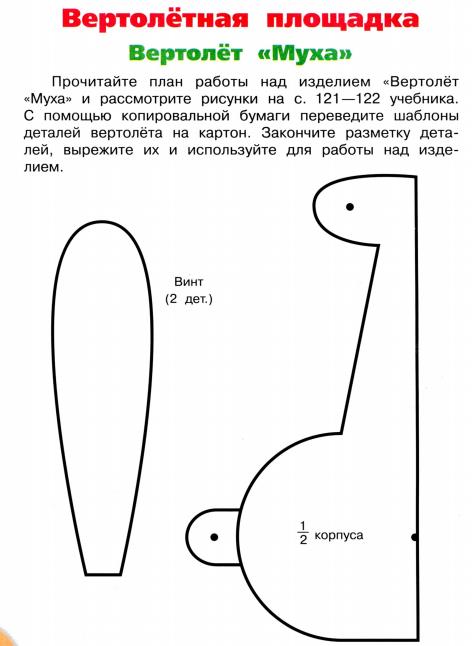 Тема Содержание деятельностиУровень контроляПримерные сроки19.05 Промежуточная аттестация.1) Творческая работа(поделка).Нужно сделать поделку из любого материала.Отправить фото своего изделия учителю через моб. приложение Viber19.05. 2020